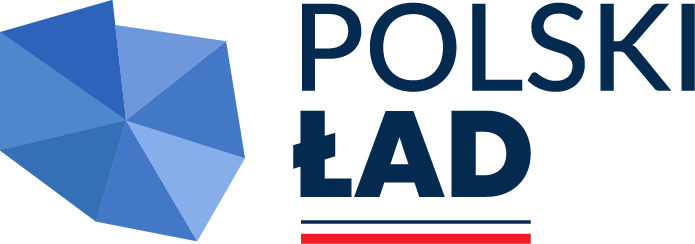 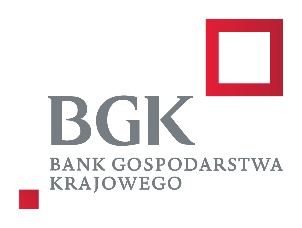  Załącznik nr 1 do SWZZamawiający:Gmina LubańUl. Dąbrowskiego 1859-800 LubańFORMULARZ OFERTYWykonawca:……………………………………………………………………………………………………………………………………………..………………….……………………………………..………………………………………..…………………………………………………………………..………………………………………..……………………………………………………………..………………………………………………….(pełna nazwa/firma, adres, województwo )
………………………………………..………………………………………………………….……………………………………………………..(NIP/PESEL)……………………………………………..…………………………………………..………………………………………….……………………(nr KRS/CEiDG)………………………………………………………………………………………..…………………………………………………………………(Nr tel., e-mail)reprezentowany  przez:……………………………………………………………………………………………………………………………………………………………( imię , nazwisko, stanowisko/ podstawa do reprezentacji)Nawiązując do ogłoszenia o zamówieniu publicznym w trybie podstawowym z fakultatywnymi negocjacjami na zadanie pn. „Budowa sieci kanalizacji sanitarnej w miejscowości Pisarzowice II etap”.Oferujemy wykonanie przedmiotu zamówienia w cenie ryczałtowej  wynoszącej…………………………………………………………………………………………..………..………….……………………………….złwraz z podatkiem VAT, Oświadczamy, że zamówienie zrealizujemy w terminie  zgodnym z zapisami określonymi w rozdz. VII SWZ Udzielamy …………… miesięcy gwarancji i rękojmi  na przedmiot zamówienia, licząc od daty odbioru ostatecznego ( okres gwarancji nie może być krótszy niż 36 m-cy, w przeciwnym wypadku oferta zostanie odrzucona)Niniejsza oferta jest ważna do dnia 03.08.2024r. Potwierdzamy przyjęcie warunków umownych i warunków płatności zawartych w SWZ i we wzorze umowy stanowiącym załącznik do SWZ.Oświadczamy, że złożona oferta:- nie prowadzi*do powstania u Zamawiającego obowiązku podatkowego zgodnie z przepisami              o podatku od towarów i usług; - prowadzi* do powstania u Zamawiającego obowiązku podatkowego zgodnie z przepisami               o podatku od towarów i usług, jednocześnie wskazując nazwę (rodzaj) towaru lub usługi, których dostawa lub świadczenie będzie prowadzić do jego powstania, oraz wskazując ich wartość bez kwoty podatku. Następujące prace zamierzamy zlecić podwykonawcom - dotyczy robót budowlanych                            w rozumieniu ustawy Prawo budowlane.Zgodnie z art. 18 ust. 3 Pzp zastrzegamy, że następujące informacje stanowią tajemnicę przedsiębiorstwa w rozumieniu przepisów z dnia 16 kwietnia 1993 r. o zwalczaniu nieuczciwej konkurencji):                                                                                                                        
1)……………………………………………………………………………………………
2) ………………………………………………………………………………………………(Wykonawca nie może zastrzec informacji, o których mowa w art. 222 ust. 5 Pzp.   W przypadku gdy dokumenty elektroniczne w postępowaniu, przekazywane przy użyciu środków komunikacji elektronicznej, zawierają informacje stanowiące tajemnicę przedsiębiorstwa  w rozumieniu przepisów ustawy z dnia 16 kwietnia 1993 r. o zwalczaniu nieuczciwej konkurencji, wykonawca,      w celu utrzymania w poufności tych informacji, przekazuje je  w wydzielonym i odpowiednio oznaczonym pliku)Oświadczamy, że zapoznaliśmy się z treścią SWZ dla niniejszego zamówienia,Oświadczamy, że gwarantujemy wykonanie całości niniejszego zamówienia zgodnie z treścią SWZ, wyjaśnień do SWZ oraz jej modyfikacjami.Oświadczamy, że jesteśmy:- mikroprzedsiębiorstwem  *        - małym przedsiębiorstwem   *- średnim przedsiębiorstwem *Mikroprzedsiębiorstwo-  przedsiębiorstwo, które zatrudnia poniżej 10 osób, a jego roczny obrót nie przekracza 2 mln euro bądź też całkowity bilans roczny nie przekracza 2 mln euro.Małe przedsiębiorstwo – przedsiębiorstwo, które zatrudnia mniej niż 50 osób i którego roczny obrót  lub roczna suma bilansowa nie przekracza 10 mln EUR.Średnie przedsiębiorstwo– przedsiębiorstwa, które nie są mikroprzedsiębiorstwami ani małymi przedsiębiorstwami i które zatrudniają mniej niż 250 osób i których roczny obrót nie przekracza  50 milionów EUR lub roczna suma bilansowa nie przekracza 43 milionów EUR.12.Wypełniliśmy obowiązki informacyjne przewidziane w art. 13 lub art. 14 rozporządzenia Parlamentu Europejskiego i Rady (UE) 2016/679 z dnia 27 kwietnia 2016 r. w sprawie ochrony osób fizycznych w związku z przetwarzaniem danych osobowych i w sprawie swobodnego przepływu takich danych oraz uchylenia dyrektywy 95/46/WE (ogólne rozporządzenie   o ochronie danych) (Dz. Urz. UEL 119 z 04.05.2016) wobec osób fizycznych, od których dane osobowe bezpośrednio lub pośrednio pozyskałem w celu ubiegania się o udzielenie zamówienia publicznego w niniejszym postępowaniu.*niepotrzebne skreślićUWAGA:1.  Zamawiający zaleca przed podpisaniem, zapisanie dokumentu w formacie .pdf2. Plik należy podpisać kwalifikowanym podpisem elektronicznym lub podpisem zaufanym lub podpisem osobistym osoby uprawnionej do reprezentowania wykonawcy	                                                                                                            Załącznik Nr 2 do SWZZamawiający:Gmina LubańUl. Dąbrowskiego 1859-800 LubańWykonawca:……………………………………………………………………………………………………………………………………………..………………….……………..…………….…..……………………………………..…………………………………………………………………………..……………………………………………………………………………………….……………………………………………..………………….(pełna nazwa/firma, adres, )
……………………………………………..……………………………….…………………………………….……………………………………(NIP/PESEL)…………………………………………………………………………………………………………………………………….……………………(KRS/CEiDG)reprezentowany  przez:…………………………………………………………………………………………..………………………………………………………………( imię , nazwisko, stanowisko/ podstawa do reprezentacji)Oświadczenie wykonawcyskładane na podstawie art. 125 ust. 1 ustawy z dnia 11 września 2019 r.Prawo zamówień publicznych (dalej jako: ustawa Pzp)I. DOTYCZĄCE PRZESŁANEK WYKLUCZENIA Z POSTĘPOWANIANa potrzeby postępowania o udzielenie zamówienia na zadanie pn. „Budowa sieci kanalizacji sanitarnej w miejscowości Pisarzowice II etap”, prowadzonego przez Gminę Lubań, oświadczam,        co następuje:OŚWIADCZENIE DOTYCZĄCE WYKONAWCY:Oświadczam, że nie podlegam wykluczeniu z postępowania na podstawie art. 108 ust. 1 ustawy Pzp.Oświadczam, że nie podlegam wykluczeniu z postępowania na podstawie art. 109 ust. 4, 5,7,8 ustawy Pzp.Oświadczam, że zachodzą w stosunku do mnie podstawy wykluczenia z postępowania                        na podstawie art. ……………………………... ustawy Pzp. Jednocześnie oświadczam, że w związku              z ww. okolicznością, na podstawie art. 110 ust. 2 ustawy Pzp podjąłem następujące środki naprawcze*: …………………………………………………………………………………………………………………………………………………………… ……………………………………………………………………………………………………………………………………………………………Oświadczam, że nie zachodzą w stosunku do mnie przesłanki wykluczenia z postępowania                na podstawie art. 7 ust. 1 ustawy z dnia 13 kwietnia 2022 r. o szczególnych rozwiązaniach                   w zakresie przeciwdziałania wspieraniu agresji na Ukrainę oraz służących ochronie bezpieczeństwa narodowego (Dz. U. poz. 835).OŚWIADCZENIE DOTYCZĄCE PODMIOTU,  NA KTÓREGO ZASOBY POWOŁUJE SIĘ WYKONAWCA*Oświadczam, że następujący/e podmiot/y, na którego/ych zasoby  powołuję się w niniejszym postępowaniu, tj.:1. …………………………………………………………………………………………………………………………………………….………..2. …………………………………………………..…………………………….……………………………………………………………………    ( podać pełną nazwę firmy/firmę, adres a także w zależności od podmiotu NIP/PESEL, KRS/CEiDG)nie podlega/ją wykluczeniu z postępowania o udzielenie zamówienia publicznego.II. DOTYCZĄCE SPEŁNIANIA WARUNKÓW UDZIAŁU W POSTĘPOWANIUOświadczam, że spełniam warunki udziału w postępowaniu określone przez Zamawiającegow punkcie VIII SWZ.INFORMACJA W ZWIĄZKU Z POLEGANIEM NA ZASOBACH INNYCH PODMIOTÓW*Oświadczam, że w celu wykazania spełniania warunków udziału w postępowaniu, określonych przez Zamawiającego w SWZ polegam na zasobach następującego/ych podmiotów: ……………………………………………………...……………………………………….…………………………………………………………w następującym zakresie ………………………………………………………..…………………………….…………………………………………………………………..………………………………………………………………………………………………………………………..…………………………………                           ( wskazać podmiot i określić odpowiedni zakres dla wskazanego podmiotu)III. OŚWIADCZENIE DOTYCZĄCE PODANYCH INFORMACJIOświadczam, że wszystkie informacje podane w powyższych oświadczeniach są aktualne i zgodne            z prawdą oraz zostały przedstawione z pełną świadomością konsekwencji wprowadzenia zamawiającego w błąd przy przedstawianiu informacji.*W przypadku gdy nie dotyczy, należy daną treść oświadczenia wykreślić.Uwaga:1.W przypadku wykonawców wspólnie ubiegających się o udzielenie zamówienia wymóg złożenia niniejszego oświadczenia dotyczy każdego z wykonawców.2.  Zamawiający zaleca przed podpisaniem, zapisanie dokumentu w formacie .pdf3. Plik należy podpisać kwalifikowanym podpisem elektronicznym lub podpisem zaufanym lub podpisem osobistym osoby uprawnionej do reprezentowania wykonawcyZałącznik nr 3 do SWZ                     Zamawiający:                                                                                                                        Gmina Lubań       Ul. Dąbrowskiego 18       59-800 LubańPodmiot udostępniający zasoby:……………………………………………………………………………………………………………………………………………..………………….………………………..………………………..………………..…………………………………………….………………………………..…………………………………………………………………………………………………………………………..…………..………………….(pełna nazwa/firma, adres, )
……………………………………………………….………………………………………………….………….……………………………………(NIP/PESEL)…………………………………………………………………………………………..………………………………………….……………………(KRS/CEiDG)reprezentowany  przez:……………………………………………………………………………………………………………………..……………………………………( imię , nazwisko, stanowisko/ podstawa do reprezentacji)................................................................................................................................................................Email/ nr tel.OŚWIADCZENIE PODMIOTU UDOSTĘPNIAJĄCEGO ZASOBYskładane na podstawie  ustawy z dnia 11 września 2019 r. Prawo zamówień publicznych (dalej jako ustawa Pzp)w postępowaniu o udzielenie zamówienia publicznego na zadanie pn. „Budowa sieci kanalizacji sanitarnej w miejscowości Pisarzowice II etap”, prowadzonego przez Gminę Lubań.I.DOTYCZĄCE PRZESŁANEK WYKLUCZENIA Z POSTĘPOWANIA1. Oświadczam, że nie podlegam wykluczeniu z postępowania na podstawie art. 108 ust. 1 
ustawy Pzp.2. Oświadczam, że nie podlegam wykluczeniu z postępowania na podstawie  art. 109 ust. 1 pkt 4,5,7,8 ustawy Pzp.3. Oświadczam, że nie zachodzą w stosunku do mnie przesłanki wykluczenia z postępowania na podstawie art. 7 ust. 1 ustawy z dnia 13 kwietnia 2022 r. o szczególnych rozwiązaniach w zakresie przeciwdziałania wspieraniu agresji na Ukrainę oraz służących ochronie bezpieczeństwa narodowego (Dz. U. poz. 835)II.DOTYCZĄCE SPEŁNIANIA WARUNKÓW UDZIAŁU W POSTĘPOWANIUOświadczam, że spełniam warunki udziału w postępowaniu określone przez Zamawiającegow ……………………………………………………………………………………………………………………..……………………………….. ( wskazać dokument i właściwą jednostkę redakcyjną dokumentu, w której określono warunki udziału                         w postępowaniu)
w następującym zakresie:…………………………………………………………………………………………..…………………………………………………………………………………………………………………………………………………………….………………..………………………………………..…III. DOTYCZĄCE PODANYCH INFORMACJIOświadczam, że wszystkie informacje podane w powyższych oświadczeniach są aktualne i zgodne           z prawdą oraz zostały przedstawione z pełną świadomością konsekwencji wprowadzenia Zamawiającego w błąd przy przedstawianiu informacji.IV. INFORMACJA DOTYCZĄCA DOSTĘPU DO PODMIOTOWYCH ŚRODKÓW DOWODOWYCHWskazuję następujące podmiotowe środki dowodowe, które można uzyskać za pomocą bezpłatnych  i ogólnodostępnych baz danych, oraz dane umożliwiające dostęp do tych środków:…………………………………………………………………………………………………………………………………………( wskazać podmiotowy środek dowodowy, adres internetowy, wydający urząd lub organ, dokładne dane referencyjne dokumentacji)…………………………………………………………………………………………………………………………………………( wskazać podmiotowy środek dowodowy, adres internetowy, wydający urząd lub organ, dokładne dane referencyjne dokumentacji)UWAGA:1.  Zamawiający zaleca przed podpisaniem, zapisanie dokumentu w formacie .pdf2. Plik należy podpisać kwalifikowanym podpisem elektronicznym lub podpisem zaufanym lub podpisem osobistym osoby uprawnionej do reprezentowania wykonawcyZałącznik Nr 4 do SWZOŚWIADCZENIE O BRAKU PRZYNALEŻNOŚCI BĄDŹ PRZYNALEŻNOŚCI DO TEJ SAMEJ GRUPY KAPITAŁOWEJ Na potrzeby postępowania o udzielenie zamówienia publicznego  na zadanie pn. . „Budowa sieci kanalizacji sanitarnej w miejscowości Pisarzowice II etap”, prowadzonego przez Gminę Lubań ja/my* niżej podpisany /i* ....................................................................................................................................................................................................................................................................................................................................reprezentując Wykonawcę*……………………………........................................................................................................................................................................................................................................................................................................................................................................................................................................................................oświadczam/my*, że Wykonawca(należy zaznaczyć właściwy kwadrat):nie należy do tej samej grupy kapitałowej, w rozumieniu ustawy z dnia 16 lutego 2007 r.   o ochronie konkurencji i konsumentów  w stosunku do Wykonawców, którzy złożyli odrębne oferty w niniejszym postępowaniu o udzielenie zamówienia publicznego.należy do tej samej grupy kapitałowej, w rozumieniu ustawy z dnia 16 lutego 2007 r.   o ochronie konkurencji i konsumentów, z innym Wykonawcą, który złożył odrębną ofertę w niniejszym postępowaniu o udzielenie zamówienia publicznego:1)……………………......................................................………………….……………………………………………………………2)…………………………...............……………………………………..…………………………………………………………………………Jednocześnie przekładam następujące dokumenty lub informacje potwierdzające przygotowanie oferty niezależnie od innego Wykonawcy należącego do tej samej grupy kapitałowej:1)……………………………………….....................................................................………………………………………………2)…………………………………….....................................................................…………………………………………………* Niepotrzebne skreślićUWAGA:1.  Zamawiający zaleca przed podpisaniem, zapisanie dokumentu w formacie .pdf2. Plik należy podpisać kwalifikowanym podpisem elektronicznym lub podpisem zaufanym lub podpisem osobistym osoby uprawnionej do reprezentowania wykonawcy Załącznik Nr 5 do SWZNazwa Wykonawcy  .................................................................................................................................Adres Wykonawcy    ...............................................................................................................................Wykaz robót budowlanych, w celu oceny spełniania warunku w zakresie zdolności technicznej lub zawodowej  w postępowaniu o udzielenie zamówienia na zadanie pn. „Budowa sieci kanalizacji sanitarnej w miejscowości Pisarzowice II etap”.Do wykazu załączam(my) dowody określające, czy wykazane roboty budowlane zostały wykonane w sposób należyty, zgodnie z zasadami sztuki budowlanej  i prawidłowo ukończone.Oświadczam(y), że:poz. nr ................... wykazu stanowi doświadczenie Wykonawcy składającego ofertę*poz. nr ................. wykazu jest doświadczeniem oddanym do dyspozycji przez inny/inne podmiot/y, na potwierdzenie czego załączam/my pisemne zobowiązanie tego/tych podmiotu/ów do oddania do dyspozycji swoich zasobów**niewłaściwe skreślić UWAGA:1.  Zamawiający zaleca przed podpisaniem, zapisanie dokumentu w formacie .pdf2. Plik należy podpisać kwalifikowanym podpisem elektronicznym lub podpisem zaufanym lub podpisem osobistym osoby uprawnionej do reprezentowania wykonawcyLp.Nazwa (rodzaj) towaru lub usługiWartość bez kwoty podatkuLp.Nazwa i adres podwykonawcyZakres robót              Nr  do wykonania           ZadaniaZakres robót              Nr  do wykonania           ZadaniaL.p.Zakres/opis wykonanych robót budowlanychnależy podać informacje w zakresie niezbędnym do wykazania spełnienia warunku Wartość wykonanej roboty budowlanejMiejsce wykonania roboty budowlanejData wykonania roboty (zamówienia) – zakończenie(dzień – miesiąc – rok)Podmiot (odbiorca) - 
nazwa
- dla którego wykonano zamówienie1.2.